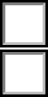 DS‐DE 37 (rev. 07-2019)	s.101.62(4)(c)4., Fla. Stat.AFFIDAVIT TO PICK-UP VOTE-BY-MAIL BALLOT FOR A VOTERI 	_hereby swear or affirm that  	(Print the designee’s name)	(Print the voter’s name)has authorized me to pick-up a vote-by-mail ballot on his or her behalf for the 	.(Specify for which election)Check applicable box:I am not a member of the voter’s immediate family, orI am a member of the voter’s immediate family and my relation to the voter is 	.(Relationship)I understand that any person who perpetrates any fraud in connection with any vote to be cast violates s. 104.041, F.S., and can be convicted of a felony of the third degree and fined up to $5,000 and/or imprisoned for up to five years. Under penalties of perjury, I declare that I have read the foregoing affidavit and that the facts stated in it are true.Designee’s Signature	DateFor office use only:Designee provided the voter’s written authorization as a separate document 	or voter completed the Voter’s Written Authorization for Designee (see below)  	Designee produced the following picture identification:  	(Type of identification)An authorized designee may pick up a ballot any time within 9 days of election day including election day.A designee is limited to picking up a ballot for himself or herself, for members of his or her immediate family, and for up to 2 other voters per election.A vote-by-mail ballot request for the voter must already be on record by law (section 101.62(1)(b), F.S.) Otherwise, the written authorization must include the information required for a vote-by-mail ballot request, or other confirmationobtained from the voter.Voter’s Written Authorization for Designee(To be completed only if separate voter’s written authorization not submitted)I 		/ 		hereby designate (Voter’s name-printed)		(Voter’s signature) 		 to pick up my vote-by-mail ballot for the 		. (Print designee’s name)		(Specify for which election)Attention: Provide the following additional information if you (the voter) do not already have a vote-by-mail ballot request on record:Voter’s date of birth (MM/DD/YY)	Voter’s address